ВЛИЯНИЕ ВЕДУЩЕЙ МОДАЛЬНОСТИ НА УСПЕШНОСТЬ ОБУЧЕНИЯВы замечали, как по-разному люди воспринимают и обрабатывают информацию? Например, у кого-то прекрасно развита зрительная память, и он лучше всего «запоминает глазами», но при этом словесные инструкции для него могут быть сложными и даже непонятными: он их забывает, путает, постоянно переспрашивает. А другой, наоборот, понимает и запоминает всё, что угодно, если просто слышит это.Так вот, в зависимости от особенности восприятия и обработки информации, взрослых и детей условно можно разделить на 3 основные категории: визуалы, аудиалы, кинестетики, дискреты.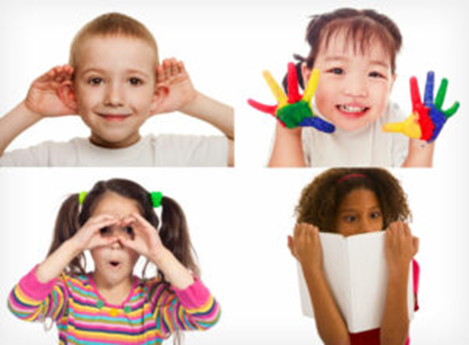 Визуалы – люди, которые лучше всего воспринимают информацию с помощью зрения.Аудиалы – те, у кого ведущим каналом восприятия является слух.Кинестетики – те, кто большую часть информации воспринимает через ощущения и с помощью движений.Есть еще одна группа - дискреты - люди, у которых восприятие информации происходит через логическое осмысление, с помощью цифр, знаков, логических доводов. Эта категория людей встречается реже всего, а детям, в том числе и школьникам, обычно вовсе не свойственна.Деление людей на категории в зависимости от ведущего канала восприятия предложил британский психолог Эдвард де Боно. Людей, которые бы пользовались исключительно одним каналом восприятия, практически не существует. Так что все мы представляем смешанные типы восприятия. Однако чаще всего какой-то один тип восприятия всё же является ведущим.Люди с разными типами восприятия не всегда хорошо понимают друг друга, даже если это родители и дети. Например, родители часто говорят о том, что ребёнок не любит играть, слушать книги, учиться. Такое чаще всего происходит, когда родители даже не подозревают (или на время забывают), что их ребёнок воспринимает мир по-другому, не так, как они. Зная, какой канал восприятия является ведущим у ребёнка, а также понимая особенности детей-визуалов, аудиалов, кинестетиков, можно подобрать такие способы подачи информации, которые будут близки малышу и помогут ему не просто услышать, но и воспринять её. Это всё равно, что говорить с ребёнком на иностранном языке, а затем перейти на родной: понять, в конце концов, можно и на чужом языке, но на своём – проще и быстрее. Если у взрослого и ребенка ведущие каналы восприятия совпадают, то ребенок без труда усваивает новые знанияЕсли внимательно присмотреться к своему ребёнку, понаблюдать за ним некоторое время, можно многое понять о его типе восприятия информации.Когда узнаете ведущий канал восприятия ребенка, старайтесь говорить с ним в рамках этого канала, но не зацикливайтесь на нем, развивайте дополнительные каналы восприятия, чтобы разгрузить ведущие, снизить утомляемость, повысить познавательную и творческую активность.Ребенок – визуал.Хорошо собирает по образцу (картинка готового варианта и прочее).Очень наблюдателен, заметит любую мелочь: крошку на полу, пятнышко на одежде и т. д.Хорошо складывает пазлы.Ему очень нравится раскрашивать.Хорошо запоминает то, что видит.Важно опрятно выглядеть.. Любит смотреть картинки во время чтения книжки.Редко начинает говорить первым, чаще просто отвечает, когда спрашивают.При общении всегда смотрит в глаза.Легко успокоить, отвлечь, показав что-то интересное.Ваш ребенок  – визуал, если вы видите, что он познаёт окружающий мир в основном при помощи зрительных ощущений. Такие дети легко запоминают информацию, которая состоит из рисунков, графиков, схем, выделенных фрагментов текста, плакатов, они хорошо запомнят цвет, форму, размер предметов, с удовольствием играют в кубики, домино, лото, складывают пазлы (настольные игры – их фавориты). Любят рисовать, лепить, мастерить различные поделки. Очень наблюдательны в мелочах: заметят любую соринку на полу или пятнышко на одежде. В целом, таких детей можно охарактеризовать как очень спокойных и усидчивых. Они больше любят созерцать, наблюдать за происходящим со стороны, не испытывают большой потребности в том, чтобы общаться или активно двигаться. У них хорошо развита моторика пальцев, замечательная зрительная память, однако словесные инструкции они воспринимают с трудом и поэтому часто переспрашивают задания. Их мыслительный процесс имеет ряд отличительных особенностей: воспоминания из прошлого и представления о будущем предстают в виде картинок, ребенок постоянно проигрывает воображаемые ситуации, благодаря бурной и живой фантазии. То есть думает маленький визуал образами. Школьникам-визуалам проще запомнить объяснения педагога, если он дублирует задания на школьной доске или на схемах.Таким детям намного легче увидеть и зрительно зафиксировать слова, чем понять правила, почему необходимо писать именно так.Ребенок – аудиалЛюбит общаться, много разговаривает.Любит слушать музыку, аудиосказки.Любит слушать книжки, наличие картинок неважно.Чётко и быстро выполняет устные инструкции.Когда играет один, разговаривает, проговаривает сюжет, постоянно «бурчит» что-то себе под нос.Ему нравится самому придумывать игры.Очень хорошо развито звукоподражание.Очень часто первым начинает разговаривать, «затрагивает» к общению.Нравится общаться с более старшими по возрасту детьми и взрослыми, а не с ровесниками.Очень любит рифмованные рассказы (стихи).Если ваш сын или дочь предпочитает познавать окружающий мир через голоса и звуки, то можно предположить, что он/она аудиал. Поговорка «В одно ухо влетело, в другое вылетело» точно не про таких детей. Полученная информация надолго задерживается, хорошо перерабатывается, превращается в логичные выводы и гипотезы. Ребенок-аудиал усидчив, внимателен, обожает говорить и слушать. Такие дети раньше других начинают говорить, обладают большим словарным запасом. Любят слушать музыку, петь. Это дети-почемучки: они с раннего возраста задают взрослым бесконечное количество вопросов. Им хорошо удается воспроизводить различные звуки, звукоподражания. Могут просто сидеть и слушать стихи, сказки (мечта многих родителей), картинки для них неважны. Очень любят словесные игры. Легко выполняют устные инструкции. В развитии детей с аудиальным типом восприятия общение играет огромную роль, вот почему родителям следует почаще разговаривать с ними с раннего детства. Аудиалы любят заниматься в небольших группах, поскольку в этом случае воспитатель или учитель сможет выкроить достаточно времени на каждого воспитанника.Со стороны кажется, что ребенок-аудиал немного надоедлив – он любит рассказывать в деталях, что произошло в детском саду или школе, а садясь за домашнюю работу, начинает вслух обсуждать решение задачи.Кстати, проговаривание вслух своих действий является отличительной чертой людей с аудиальной модальностью.Детей данного типа можно охарактеризовать как общительных, эмоциональных, но слегка не скоординированных.  Ребенок – кинестетикНе любит слушать книжки, убегает, трудно удерживать внимание во время чтения.Любит подвижные игры.Редко сидит спокойно.Любит «обнимашки».Любит всё пробовать на ощупь, на вкус.Любит танцевать, слушая музыку.Сильно нажимает на карандаш, фломастер, кисточку и т. п.Часто имеет неопрятный вид.При общении любит дотрагиваться до собеседника, до его одежды, аксессуаров.В одежде любит мягкие, приятные ткани. Протестует при попытках надеть колючую шерстяную одежду.Если же дитя любит познавать окружающий мир через тактильные ощущения, то, скорее всего, он кинестетик. Дети-кинестетики очень хорошо развиты физически, нередко даже обгоняют сверстников по этому параметру: рано начинают переворачиваться, садиться, ползать и ходить. У них прекрасно развита крупная моторика. Они активны, любят спорт, подвижные игры. Но слушать чтение книг, наоборот, не любят: могут запротестовать и убежать, сложно удерживать их внимание во время чтения. Могут выглядеть неопрятно: одежда не сочетается между собой, в пятнах, – их это не беспокоит, но она обязательно должна быть удобной, а ткань - приятной на ощупь.  Такой ребенок является практиком: он стремится изучить окружающий мир со всех сторон, принюхиваясь, ощупывая и даже пробуя на вкус. Игрушки детей этого типа восприятия, к сожалению, недолговечны – их быстро разбирают на части. Да и в школе кинестетик любит трогать учебные материалы, конструировать, собирать или, наоборот, разбирать пособия. Ребенок перед сном не станет слушать сказку, если мама при этом не будет гладить или обнимать его. Он сильно привязан к родителям, растет «ручным» ребенком и даже в школьном возрасте любит забираться на колени к родителям.Маленькие кинестетики отдают предпочтение подвижным играм, чтение же они зачастую считают скучным занятием.Именно такие дети начинают писать раньше, чем читать, вот почему чтению их следует обучать через письмо. Таких детей можно охарактеризовать как очень активных, целеустремлённых.Чтобы подтвердить или опровергнуть свои догадки, можно пройти тест на определение типа восприятия.КАК УЧИТЫВАТЬ ОСОБЕННОСТИ ВИЗУАЛАРечь визуалов наполнена словами и фразами типа: «Посмотрите», «Вы видели?», «Красивый», «Яркий», «Красный». Они быстро говорят и обрабатывают информацию. Смотрите им в глаза и говорите на их языке: «Я вижу / смотрю, что делаешь», «Я смотрю на тебя…». Соблюдайте дистанцию, чтобы визуал мог видеть вас с головы до ног.Следите за своим внешним видом. От этого зависит, примет ли визуал вас или другого ребенка. Помогайте ему выглядеть аккуратно: для него это важно. Ребенок-визуал обращает внимание на чистоту, стиль, красоту, аккуратность в одежде, приветливое выражение лица.Показывайте и давайте зарисовать. Используйте наглядные пособия, иллюстрации, цветные карандаши, доску для рисования, достаточное количество бумаги, тетрадей для письма и рисования и др. Лучше один раз показать, чем много раз объяснить. То, что визуал воспримет на слух, без зрительного подкрепления, он не услышит или быстро забудет. Станет много раз переспрашивать, что сделать.Создайте для визуала возможность всегда чертить, рисовать, писать. Если на занятии у него отсутствующий взгляд, то это не значит, что он не слушает. Как раз в этот момент, скорее всего, идет напряженная умственная работа. Не стоит ее прерывать.Обозначьте понятную цель любого действия. Визуалы фантазируют, думают образами, картинками. Идеи иногда их захлестывают. Поэтому они возьмутся за дело, только когда знают, что будет в результате.Обучайте визуалов основную задачу разбивать на промежуточные этапы, обращать внимание на детали. Это нужно делать, так как они торопятся выполнить задание, не дослушивают инструкцию до конца, часто не придают значения деталям и не любят вдаваться в подробности.Соблюдайте личные границы. Иначе возможны вспышки гнева, истерики, агрессия. Личностное пространство визуала – до 1,5 м. Им необходимо время, чтобы привыкнуть к человеку и подпустить его ближе. Среди малознакомых людей могут держаться обособленно, хотя дома общительны и контактны. Не любят, когда к ним прикасаются без разрешения: обнимают, целуют, берут за руку или когда перекладывают или переставляют игрушки и вещи без спросу.Обучайте визуалов коммуникативным навыкам. Учите ребенка общаться, в том числе с малознакомыми людьми, знать и соблюдать правила вежливого общения. В проблемных ситуациях подводите ребенка к правильному решению проблемы незаметно, чтобы он поверил, что принял это решение самостоятельно. Это поможет ему стать увереннее.КАК УЧИТЫВАТЬ ОСОБЕННОСТИ АУДИАЛААудиалы часто употребляют слова и фразы типа: «Послушайте», «Слышишь», «Я вас слышу». Описывают ситуацию словами «шумно», «тихо», «громко». Когда вокруг тихо, начинают издавать звуки – мурлычут себе под нос, свистят, сами с собой разговаривают. Говорите им: «Я тебя слушаю», «Послушай», «Слышу тебя».Старайтесь всегда говорить спокойным голосом. В разговоре для аудиалов важен тембр голоса и интонация. Неприятный звук: крик, резкий голос, а также критика, нравоучения, угрозы сильно влияют на эмоциональное состояние такого ребенка и способность учиться. При эмоциональном дискомфорте он может стать рассеянным, невнимательным, плаксивым. Обеспечьте дома и в группе психологический комфорт. Тогда аудиал будет психологически устойчивее, меньше склонен к стрессу.Обучайте через восприятие на слух. Аудиалам нужно много рассказывать, обсуждать, объяснять, читать вслух книги. Чтобы аудиал запомнил стихотворение, выразительно и четко несколько раз прочитайте его, разъясните незнакомые слова, общий смысл.Не отвлекайте аудиала от задания. Аудиал не может одновременно делать два дела: слушать и рисовать и др. Ему трудно переключать внимание. Не делайте замечаний в этот момент. При выполнении заданий такие дети могут шевелить губами и говорить сами с собой.Давайте время обдумать ответ. Не торопите аудиалов. Они думают посредством внутренней речи. Мысленно проговаривают свои реплики и ответы собеседника, предполагают, какой у него будет голос, какая интонация. Поэтому реакция на вопрос, особенно неожиданный, у них может быть немного замедленной, отсроченной.Не сбивайте ритм речи аудиалов. Для аудиала главное – ритм. Ритм внутренней речи – причина заторможенности, отсутствия реакции, долгого выполнения заданий. Ритм замедляется, если аудиал расстроен или чувствует отрицательный настрой со стороны взрослых.Постепенно учите говорить сжато, передавать суть. Аудиалы очень любят общаться со взрослыми. Тема не так уж важна, главное – процесс. Они настоящие «почемучки», задают много вопросов. Такие дети любят рассказывать о событиях в деталях, подробно. Внимательно и терпеливо выслушивайте их.Развивайте зрительное восприятие и мелкую моторику. Аудиалам тяжело даются письмо, рисование. Предлагайте им искать отличия на картинках, собирать разрезные картинки, пазлы, раскрашивать фигуры, прописи, лабиринты и др.Соблюдайте режим дня. Особенно дома. Правильный режим учитывает возрастные возможности ребенка. Он укрепляет здоровье, обеспечивает работоспособность, успешную деятельность, предохраняет от переутомления. Это важно и для детей других типов.КАК УЧИТЫВАТЬ ОСОБЕННОСТИ КИНЕСТЕТИКАКинестетики говорят о чувствах, ощущениях, эмоциях, мыслях: «жарко», «холодно», «больно», «жестко», «мягко», «я не понимаю», «мне трудно/тяжело», «я чувствую, что…», «я ощущаю, как…». В речи много качественных прилагательных. Если визуал опишет игрушку: «красивая, большая», то кинестетик – «мягкая, пушистая».Ласково прикасайтесь, чтобы поддержать. Обнимайте ребенка, похлопывайте по спине. Личностное пространство кинестетика – вблизи тела. Ему необходимо касаться собеседника. В подкрепление похвале лучше погладить, поцеловать, обнять. При необходимости успокоить – просто положите руку на плечо ребенку.Обучайте посредством тактильных ощущений. Кинестетик хорошо усваивает информацию, когда может ее «пощупать». Запомнит буквы, если вылепит их из пластилина, вырежет из картона. Сопровождайте обучение практикой: потрогать, сложить, собрать, сконструировать, понюхать, попробовать на вкус. Если кинестетик будет только слушать или смотреть, то не воспримет и половины информации. Кинестетики при обучении часто не смотрят в глаза взрослому: их глаза опущены вниз. Так им легче учиться и сразу действовать. Учитывайте, что кинестетики в дошкольном возрасте сильно копируют родителей и особенно привязаны к маме. Детально объясняйте задачу. Разложите все по полочкам, объясните этапы, говорите несложно и медленно. Жестикулируйте, используйте прикосновения.Контролируйте. Не стоит рассчитывать, что кинестетик додумается до решения сам. Такие дети стремятся выделить и проанализировать детали, частности, нередко затрудняются понять основной смысл явлений.Не торопите и не ругайте. Дайте возможность довести мысль до конца, не перебивайте наводящими вопросами. Не пытайтесь ускорить, не говорите: «Все ясно, дальше!» Это бессмысленно – ребенок начнет «зависать», остановится и начнет сначала или замолчит, обидевшись.Дайте кинестетику время, чтобы спокойно обработать информацию. Ему сложно восстанавливать нить разговора. Рассказывать такой ребенок будет обстоятельно, со всеми деталями. Буквально расставит все по полочкам. Так он упорядочивает впечатления.Приучайте доводить начатое до конца. Также учите делать все старательно, аккуратно. Внимание кинестетиков всегда приковано к передвигающимся объектам, поэтому им трудно концентрироваться, их легко отвлечь.Обеспечивайте безопасное пространство. Кинестетик – ребенок действия, ему необходимо двигаться, бегать, раскручивать, трогать, пробовать. Иногда кажется, что именно рядом с ним все падает, ломается, разбивается, рвется. Кинестетики не всегда подвижные дети, но их главный инструмент восприятия – тело, а способ – движение, действие. Если визуал сначала изучит инструкцию, разберется, то кинестетик сразу действует. Поэтому его игрушки недолговечны.Не вынуждайте долго сидеть. Неподвижность для кинестетика – серьезное испытание. Дайте возможность походить, подвигаться. Таким детям необходимы игры на свежем воздухе с полноценной физической нагрузкой. Поощряйте ребенка гулять, прыгать, вращаться на карусели, двигаться с разной интенсивностью и в разном темпе.Приучайте к порядку, но не наказывайте. Кинестетики могут играть и заниматься в окружении беспорядка, в котором чувствуют себя комфортно. В их шкафу, за столом, в игрушках часто рабочий беспорядок. Целенаправленно приучайте их к порядку, но не требуйте идеальной чистоты. Они не в состоянии выполнить такое требование. Неудачи приведут к ощущению стойкой неуспешности и к нежеланию помогать вообще.Обучайте их навыкам самоконтроля. Кинестетики очень эмоциональны, бурно реагируют на неудачи, запреты. Чувства выражают мимикой, реагируют действиями. Могут бросить что-то, ударить, хлопнуть дверью, выбежать из комнаты. Поэтому нужно мягко учить их контролировать себя.Родители и учитель должен обладать гибким стилем обучения, владеть приемами воздействия на зрительную, аудиальную и кинестетическую сенсорные системы. Только воздействуя на разные сенсорные системы, меняя тон голоса и модальность употребляемых слов, выражение лица, жесты, вызывая определенные эмоции и переживания, можно добиться взаимопонимания и личностного контакта с каждым учеником. Такое многосенсорное представление информации позволяет детям получать ее, используя свой ведущий канал восприятия, и развивать другие модальности.Итак, любая информация должна предварительно транслироваться в ведущую модальность памяти, понимания. Когда инструкция совпадает с ведущей модальностью (репрезентативной системой) ребенка, он прекрасно справляется с заданием и хорошо запоминает информацию.Стоит помнить, что чистого типа восприятия практически не бывает. К примеру, у визуалов часто хорошо развиты умения и способности кинестетиков. Благодаря такому совмещению дети лучше запоминают ту или иную информацию, используя подходящие органы чувств. Вот почему, даже определив ведущий канал восприятия, старайтесь развивать и остальные. Успешность обучения, умение общаться во многом зависят от того, насколько всесторонне развит ваш ребенок.эИсточникhttp://anna-muratova-school.ru/news/vizual-audial-kinestetik-kak-vospityivat-detey-s-uchetom-ih-tipa-vospriyatiya/  http://anna-muratova-school.ru/news/vizual-audial-kinestetik-kak-vospityivat-detey-s-uchetom-ih-tipa-vospriyatiya/ http://www.kirov.spb.ru/dou/40/index.php?option=com_content&view=article&id=279:2016-05-09-18-15-57&catid=59:2016-05-09-17-40-05&Itemid=8#:~:text=%D0%90%D1%83%D0%B4%D0%B8%D0%B0%D0%BB%20%2D%20%D1%82%D0%BE%D1%82%2C%20%D0%BA%D1%82%D0%BE%20%D0%BF%D0%BE%D0%BB%D1%83%D1%87%D0%B0%D0%B5%D1%82%20%D0%BE%D1%81%D0%BD%D0%BE%D0%B2%D0%BD%D1%83%D1%8E,%D1%86%D0%B8%D1%84%D1%80%2C%20%D0%B7%D0%BD%D0%B0%D0%BA%D0%BE%D0%B2%2C%20%D0%BB%D0%BE%D0%B3%D0%B8%D1%87%D0%B5%D1%81%D0%BA%D0%B8%D1%85%20%D0%B4%D0%BE%D0%B2%D0%BE%D0%B4%D0%BE%D0%B2 ПРИЛОЖЕНИЕ №1Характеристика учащихсяПРИЛОЖЕНИЕ №2	Характеристика учителейПРИЛОЖЕНИЕ №3Рассмотрим особенности обучения детей с учетом типа репрезентативной системы (ведущей модальности восприятия).ПРИЛОЖЕНИЕ №4Тест на определение доминирующего типа восприятия
Человек получает информацию из внешнего мира через 5 сенсорных каналов: зрительный, слуховой, тактильный, обонятельный и вкусовой. Каждый из этих каналов, в свою очередь, занимает определённое по значимости место в общей системе восприятия. Под значимостью подразумевается объём, важность и качество получаемой информации.Как правило выделяют 4 основных типа восприятия  - аудиал, визуал, кинестетик и дигитал (логик).Этот тест, позволит вам определить свой доминирующий тип воприятия.Данный тест представляет собой список из 48 утверждений, на которые нужно ответить «согласен» или «не согласен» применимо к себе. Номера утверждений, с которыми Вы согласны, выписывайте в процессе прохождения теста на лист. Чтобы результаты имели наименьшую погрешность, нужно попробовать абстрагироваться от того, что Вы проходите тест и попробовать просто отвечать на вопросы, стараясь погрузиться в свои ощущения по отношению к предложенным ниже фразам.
 
1 – люблю наблюдать за облаками и звёздами
2 – часто напеваю себе под нос
3 – не признаю неудобную моду
4 – обожаю ходить в сауну
5 – в автомобиле для меня важен его цвет
6 – узнаю по шагах, кто вошёл в комнату
7 – меня развлекает копировать чей-то диалект
8 – много времени уделяю своей внешности
9 – очень люблю массаж
10 – когда есть время, люблю рассматривать людей
11 – плохо себя чувствую, когда не наслаждаюсь ходьбой
12 – рассматривая какую-то одежду в магазине, я убеждён, что мне в ней будет хорошо
13 – когда слушаю старую мелодию, вспоминаю прошлое
14 – часто читаю во время еды
15 – очень часто говорю по телефону
16 – я считаю, что у меня есть склонность к полноте
17 – отдаю предпочтение прослушиванию книги, чем самостоятельному прочтению
18 – после сложного дня моё тело находится в напряжении
19 – с удовольствием и очень много фотографирую
20 – долго помню, что мне сказали друзья и знакомые
21 – с лёгкостью отдаю деньги за цветы, потому что они украшают жизнь
22 – вечером люблю принимать горячую ванну
23 – стараюсь записывать свои дела
24 – часто разговариваю сам с собой
25 – после длительной поездки в машине долго прихожу в себя
26 – по тембру голоса я могу многое узнать о человеке
27 – очень часто оцениваю людей по манере одеваться
28 – люблю потянуться, расправить плечи, размяться во время работы
29 – слишком жёсткая или мягкая кровать – мучение для меня
30 – мне нелегко найти удобную обувь
31 – очень люблю ходить в кино
32 – могу узнать человека в лицо даже через много лет
33 – люблю ходить под дождём, когда капли постукивают по зонтику
34 – умею слушать то, что мне говорят
35 – люблю танцевать, а в свободное время ещё и занимаюсь спортом
36 – когда слышу стук часов, не могу заснуть
37 – у меня качественная стерео система
38 – когда слышу музыку, начинаю отбивать такт ногой или пальцами
39 – на отдыхе не люблю осматривать памятки архитектуры
40 – не выношу беспорядка
41 – не люблю искусственных тканей
42 – считаю, что атмосфера дома зависит от освещения
43 – люблю ходить на концерты
44 – рукопожатие многое может рассказать о человеке
45 – с удовольствием посещаю музеи и выставки
46 – серьёзная дискуссия – это увлекательное занятие
47 – прикосновение может рассказать гораздо больше слов
48 – в шуме не могу сосредоточиться
Обработка результатов теста: Расставьте выписанные Вами цифры в те разделы, где они присутствуют в приведённой выше таблице ответов. Подсчитайте, в каком разделе у Вас получилось больше всего цифр (утверждений, с которыми Вы согласны) и увидите свой доминирующий тип восприятия. Если количество цифр примерно равно в каждом из разделов, то у Вас нет какой-то одной доминирующей сенсорной системы и Ваш тип –дигитал (или дискретный).  
Аудиалы конструируют мир на слух. Как говорила одна героиня комедии Островского: "Как же я узнаю, о чем я думаю, если не скажу это вслух?"Это люди, которые склонны к многочасовым разговорам. Причем не собеседника ради, а дабы себя, любимого, послушать. Им нравится, как звучат голоса, для них важны мелодия и ритм. А вот смысл сказанного или спетого – не очень.
 Аудиалы в отличие от остальных типов всегда ищут способа поговорить. Они могут развернуть дискуссию на совершенно пустяковую тему или во время делового звонка начать комментировать ситуации, которые к вам никакого отношения не имеют. При этом они будут использовать не только «аудиальные» слова, но и лексику кинестетиков и визуалов. Часто, чтобы запомнить только что услышанное, они повторяют это несколько раз. Голоса у них, как правило, выразительные, мелодичные. Аудиалы предпочитают сидеть прямо, но слегка наклоняясь вперед. Еще одну характерную позу называют «телефонной» – голова немного набок, ближе к плечу. Часто подпирают ее рукой или кулаком. Зрительный контакт во время общения им не важен.Все, что вы хотите донести до аудиала, нужно рассказывать с выражением, а важные моменты выделять интонацией. Когда же мысли излагает он, то лучше не перебивать, иначе он начнет сначала или вообще откажется говорить. Если аудиал произносит «слушаю», скорее всего он на вашей «длине волны». А вы настроите его на прием своих мыслей словами «поговорить», «обсудить», «спросить», «объяснить». 
Визуалы – это люди, которые думают в основном зрительными образами. Они любят красиво одеваться, всегда обращают внимание на внешний вид и цвет предмета. У них, как правило, хорошо развита зрительная память. Они замечательные рассказчики. Но, не видя собеседника (по телефону), большую часть информации пропускают мимо ушей. Визуал стремится не только к красоте, но и к порядку. Ему «мешает жить» неправильно завязанный на коллеге галстук или пылинка на рукаве. Типичный пример – Эркюль Пуаро, великий сыщик, выдуманный Агатой Кристи.Во время разговора им необходимо видеть собеседника, поэтому они стараются держать его на «официальном» расстоянии и смотрят прямо, часто в глаза, не плавая взглядом в пространстве. Визуалы боятся чужих прикосновений. Излагают свои мысли чаще торопливо и громко, на высоких интонациях. Они очень любят критиковать и произносить фразы вроде: «Я уже вижу, что вы хотите сказать». Цвет кожи у визуалов, как правило, бледный, а губы тонкие и узкие. При ходьбе и сидении они держатся прямо. Этот тип людей легко узнать по словам: «красиво», «кажется», «очевидно», «я вижу» в значении «я понимаю», «ясно», «посмотри». Кстати, если человек часто потирает глаза, то он скорее всего визуал.Чтобы донести информацию до визуала, старайтесь во время разговора не опускать глаза. И очень важно соблюдать дистанцию, так как, если она нарушена, визуал будет отодвигаться от вас, пока не сбежит в прямом смысле этого слова. Что-либо важное не стоит объяснять на пальцах, нужно просто показать. Причем полезны будут не только красочные картинки, но и обыкновенные схемы и графики. Так что, если вы собрались предложить визуалу интересную идею, изложите свои мысли на листе. Лучше всего употреблять при этом слова «смотрите», «вы увидите результат», «с этой точки зрения». Так вы переводите свои мысли на его язык. Если же нужно визуалу отказать, лучше всего употребить формулировки вроде: «Мне не кажется (или не видится) это правильным».
 
Кинестетики предпочитают воспринимать жизнь через ощущения. Им нужно все потрогать, покрутить, попробовать на зуб. Они действуют, не особенно размышляя, интуитивно, поддаваясь эмоциям. По натуре в большинстве консерваторы. Например, могут постоянно одеваться в один и тот же протертый до дырок свитер, потому что привыкли к нему.Кинестетик, разговаривая, часто не смотрит на собеседника, хотя и подходит как можно ближе. Так что, если коллега, обсуждая с вами текущие бухгалтерские дела, порывисто хватает вас за пуговицы, локоть или плечо, не спешите думать о нем плохо. Кинестетикам трудно удержаться на месте. Беседуя или размышляя, они ходят по помещению, а во время сидения все время «возятся». Причем сидят, наклоняясь вперед и ссутулившись. Во главу угла они ставят удобство, а не красивость, так что на рабочем месте кинестетика прочно селится бардак.
 
Несмотря на порывистость и обычно крупное телосложение, такие люди достаточно пластичны. Яркая привычка кинестетика – потирать руки или гладить себя по какой-нибудь части тела, например по коленке. Голос у него негромкий и проникновенный. Он старается сказать что-то значимое, а не бросать слова на ветер. «Чувствую», «свяжусь с вами», «коснуться проблемы», «смысла не улавливаю», «твердое основание» – выражения из его активного словаря.
 
 Новую информацию люди этого типа усваивают хотя и основательно, но не сразу, часто переспрашивают, так что приходится объяснять несколько раз. Кинестетики – это люди действия, и, чтобы донести до них новую идею, лучше поступить так. Представить нынешнюю ситуацию как проблему, употребляя при этом слова «неудобно», «неловко», «разве вы не чувствуете (не ощущаете)?». А затем предложить готовый выход из ситуации, упирая на то, что всем будет «спокойно» и «комфортно». Хорошо усваивать информацию кинестетикам помогает одновременная запись. Они воспринимают ее через ощущения руки. Так что предложите ему самому вычертить схему или заполнить форму, посчитать столбиком, понажимать на клавиши.
 
Есть еще один способ восприятия мира. Человека, который им пользуется, называют дигиталом, или дискретом. Для дигитала главные все пять органов чувств и у него совершенно особое, рационалистическое мышление. Такие люди ориентируются на пользу. Они работают и живут без лишних эмоций и очень боятся общения, так как внутренне очень чувствительны и ранимы. Хорошо обращаются со словами, не допуская двусмысленных толкований. А также любят составлять высокопарные и «заумные» фразы. Все они помимо того большие интеллектуалы. Но их очень мало, а женщины- дигиталы почти не встречаются.
 Их любимые слова – «понимаю», «вы знаете», «рассуждая логически», «приходим к выводу». С дигиталом нужно говорить исключительно по делу, вооружившись кучей бумаг: законами, инструкциями и, главное, справками с энным количеством печатей и штампов. Чем больше цифр, тем лучше. Особенно важно следить за точностью формулировок. И обязательно выдерживать расстояние, не заходить на «чужую» территорию.Источник https://www.akademiki.biz/biblioteka-jivoi-informacii/tests/1106-test-sensornii-kanalПравополушарныеПравополушарныеЛевополушарныеВизуалыКинестетикиАудиалыИспользует слова: смотреть, видеть, наблюдать, картина, ясный и т.д.Использует слова: хватать, чувствовать, придерживаться, трогать и т.д.Использует слова: слушать, ритм, звуки, подобные речи и т.д.Основные движения вокруг глаз: мигание, прищуривание, нахмуренные брови и т.д. Основные движения от шеи и ниже.Основные движения вокруг рта и ушей.Голос высокий. При разговоре подбородок поднимается вверх.Голос низкий. При разговоре подбородок опускается вниз. Хорошо имитирует тон, высоту голоса.Наблюдателен. Ориентирован на внешний вид. С  трудом запоминает словесные инструкции. Запоминает образами. Меньше отвлекается на шум. Испытывает замешательство, читая слова, которые раньше не видел. В чтении силен, успешен, скор. Помнит то, что видел. Живая образная фантазия.При общении стоит близко, касаясь людей. Много движений. Раннее физическое развитие. Высокая координация движений. Обучается, делая. При чтении водит пальцем по строчке. Помнит общее впечатление. Сильная интуиция. Слаб в деталях. Лаконичен, использует сильные слова и движения. Много жестикулирует.  Разговаривает сам с собой. Говорит ритмически. Легко отвлекается на шум. Предпочитает счет и письмо. Легко осваивает языки. Обучается, слушая. Хорошо читает новые слова. Разговорчивый. Любит дискуссии. Легко повторяет услышанное. Шевелит губами, проговаривая слова при чтении. ПравополушарныеПравополушарныеЛевополушарныеВизуалыКинестетикиАудиалыГоворит быстро. Использует визуальные указатели.Говорит медленно. Использует манипуляции и жесты.Говорит ритмично. Любит дискуссии в классе.Смотрит поверх голов.Вовлекает учеников в игры, проекты, сценарии.Организация чтения на уроке.Охватывает большой объем содержания. Придает цельность форме.Придает большое значение содержанию.Склонен повторять комментарии учеников.Не теряет обратной реальной связи учеников.Дает задания в группах. Использует демонстрации. Практичен.Любит поучения со слов «Сколько раз…». Отвлекается от темы урока.Таблицы часто меняются. Много наглядности на уроке. После окончания урока долго оставляет  таблицы на стендах.Использует лингафонные  системы обучения, аудиозаписи.Опрятен. Цвет и стиль одежды подобраны.Предпочитает удобную одежду. Предпочитает комфорт, а не внешний вид.Не ориентирован на внешний вид.Рабочее место организовано, упорядочено. Вещи расположены в вертикальном порядке. Несколько рабочих мест, организованных функционально. Любит демонстрировать работы учеников. Рабочее место не организовано. Вещи располагает в горизонтальном порядке.визуалаудиалкинестетикИнформацияПредставлена в картинках, таблицах, схемах и диаграммах. Такие учащиеся предпочитают разбирать текст произведения или читать «с листа», чем слушать устное объяснение учителя.Должны обучаться при использовании устных объяснений преподавателя и аудиолекций.Лучше воспринимают информацию во время практического выполнения заданияОсвещение рабочего места, шум, беспорядок.Необходимо хорошее освещение рабочего места, в сумерках и при плохом освещении у них снижается работоспособность. Шум им обычно не мешает.Должны обучаться в условиях тишины, незначительный шум в классе мешает им усваивать информацию. Таким детям нужна спокойная атмосфера, громкие звуки, ш8ум мешают им сосредоточиться. Необходим комфорт, им помешает не столько освещение, шум или беспорядок, сколько тесная обувь или низкая температура в классе негативно влияет на их работоспособность и результаты деятельностиНужно использовать слова, описывающие цвет, размер, форму, местоположение с высокой скоростью смены деятельности. Выделять цветом различные пункты или аспекты содержания. Записывать действия, использовать схемы, таблицы, наглядные пособия. Ключевые слова визуальной модальности: видеть, наблюдать, смотреть, сфокусировать, мелькать, перспектива, картина, ракурс, отчетливо, ярко, туманно и т. д.;Необходимо использовать вариации голоса (громкость, высота, паузы). Ключевые слова аудиальной модальности: слышать, звучать, настраивать, кричать, оглушить, скрипеть, звенеть, скрежетать, согласовывать, громкий и т. д. Использование одной общей модальности способно обеспечить взаимопонимание учителя и ученика, доверительные отношения даже на подсознательном уровне. Кроме того, учитель может использовать нейтральные слова, подходящие к любой модальности: думать, знать, понимать, воспринимать, помнить, верить, уважительный, изменчивый и т. д.Необходимо использовать жесты и прикосновения, помнить, что кинестетики обучаются посредством мышечной памяти. Чем больше преувеличений, тем лучше они запомнят материал. Позволяйте им «играть» роль различных частей из вашей информации. Ключевые слова кинестетической модальности: чувствовать, ощущать, притрагиваться, хватать, гладкий, шероховатый, холодный и т. д.;Аудиал2, 6, 7, 13, 15, 17, 20, 24, 26, 33, 34, 36, 37, 43, 46, 48Визуал1, 5, 8, 10, 12, 14, 19, 21, 23, 27, 31, 32, 39, 40, 42, 45Кинестетик3, 4, 9, 11, 16, 18, 22, 25, 28, 29, 30, 35, 38, 41, 44, 47